The Cambridge Family School				  	      Anne-Marie Scalfaro, Principal P.S. 68 Queens								           Karen Gleason, Assistant Principal“Where Learning Never Ends”						        Kathleen Murphy, Assistant Principal59-09 St. Felix Avenue	Ridgewood, N.Y. 11385Phone: 718-821-7246Fax: 718-497-8945www.PS 68Q.org September 2017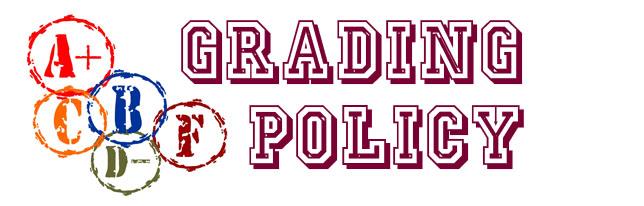 PS 68’s grading policy is uniform across the entire school.  Report cards are distributed 3 times per year (November, March, and June)Grades are cumulative and show students’ progress throughout the yearAll courses are graded on a 1-4 scale except Art & Health which are graded pass (P)/ fail (F).  The school wide grading policy uses subject specific benchmark charts such as Teacher’s College benchmark reading levels and the Teacher’s College Rubrics for Narrative, Informational and Opinion Writing in order to determine these grades.  Math and content area subjects will be graded based upon unit tests and/or projects.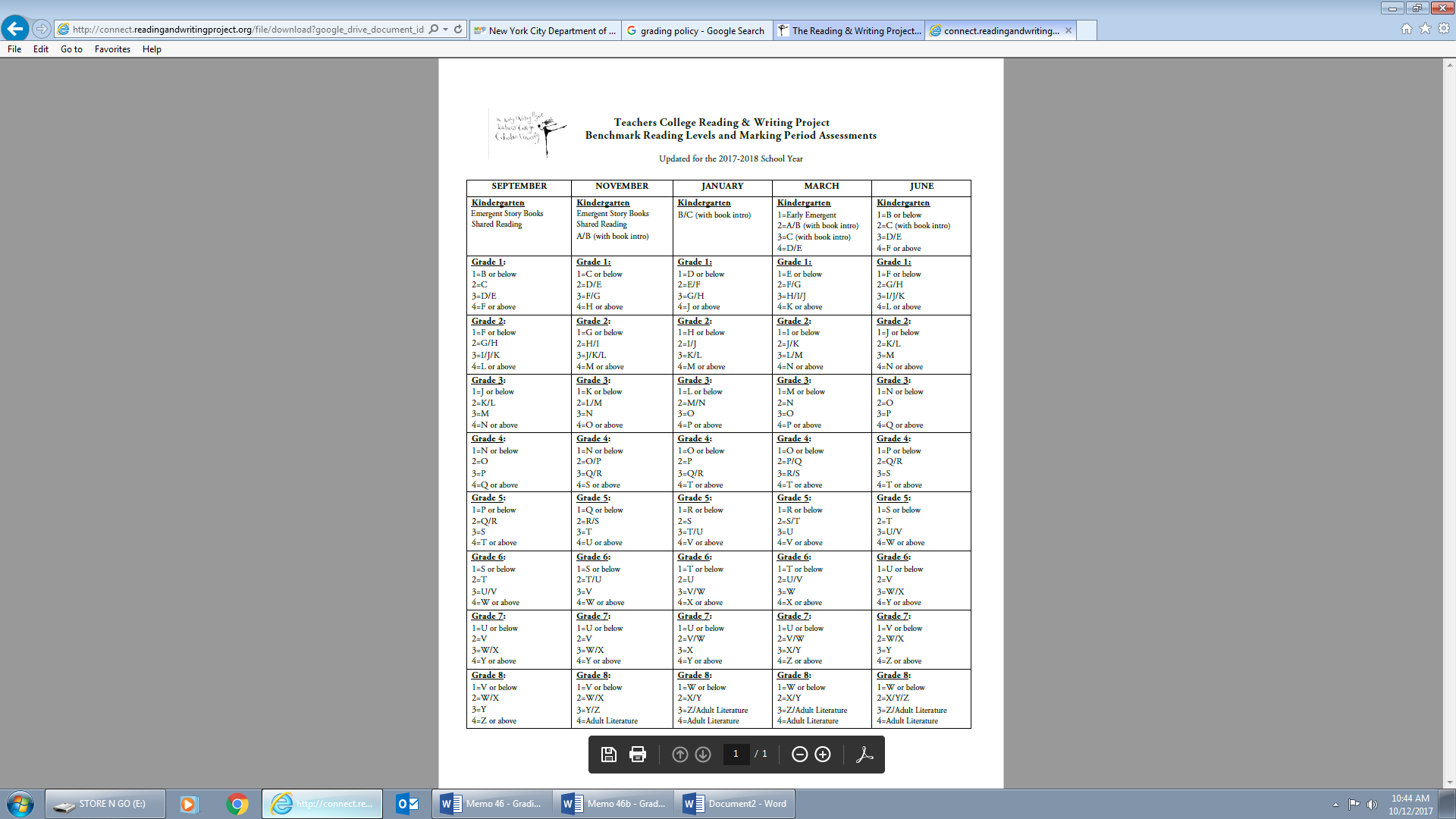 
Level 4: Meets Standards with Distinction – The student always demonstrates superior mastery of the content, concepts and skills for the learning standards and key ideas being assessed.  For numerically graded tests, the student scores 92% or above.  Level 3: Meets Grade Level Proficiency – The student usually demonstrates mastery of the content, concepts and skills for the learning standards and key ideas being assessed.  For numerically graded tests, the student scores between 75% and 91%.  Level 2: Approaching Standards – The student sometimes demonstrates mastery of the content, concepts and skills for the learning standards and key ideas being assessed.  For numerically graded tests, the student scores between 65% and 74%.  Level 4: Below Standards – The student rarely demonstrates superior mastery of the content, concepts and skills for the learning standards and key ideas being assessed.  For numerically graded tests, the student scores below 65%.  Pass – The student demonstrates understanding of the concepts and skills taught in a subject area and shows mastery through multiple measures of performance.  Fail - The student does not demonstrate understanding of the concepts and skills taught in a subject area.  The student does not show mastery even after multiple opportunities given to measure performance.   LevelDomainDescriptionPass or FailReport Card EquivalentsReport Card EquivalentsReport Card EquivalentsGrades 3-8 Only4ExceedsExceeds means that a student, not only meets grade level standards but, consistently demonstrates progress towards meeting the next grade standardsPassE+A+98+4ExceedsExceeds means that a student, not only meets grade level standards but, consistently demonstrates progress towards meeting the next grade standardsPassEA95-974ExceedsExceeds means that a student, not only meets grade level standards but, consistently demonstrates progress towards meeting the next grade standardsPassE-A-93-943MeetsMeets means that a student consistently performs at grade level standardsPassG+B+88-923MeetsMeets means that a student consistently performs at grade level standardsPassGB85-873MeetsMeets means that a student consistently performs at grade level standardsPassG-B-83-843MeetsMeets means that a student consistently performs at grade level standardsPassS+C+78-823MeetsMeets means that a student consistently performs at grade level standardsPassSC75-772ApproachesApproaching means that a student inconsistently performs at grade level standardsPassS-C-73-742ApproachesApproaching means that a student inconsistently performs at grade level standardsPassN+D+68-722ApproachesApproaching means that a student inconsistently performs at grade level standardsPassND65-671BelowBelow means that a student consistently performs one or more levels below grade standardsFailN-D-60-641BelowBelow means that a student consistently performs one or more levels below grade standardsFailUF0-59